PONTIFICIA‌ ‌UNIVERSIDAD‌ ‌
CATÓLICA‌ ‌DEL‌ ‌PERÚFACULTAD DE CIENCIAS SOCIALES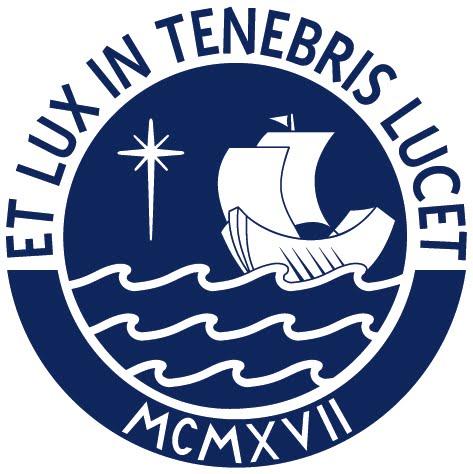  ‌ Título completo de la tesisTesis para obtener el título profesional de Licenciado en xxx presentado por:Apellidos, Nombres del autor‌ ‌Asesor(es): Apellidos, Nombres del asesor 1Apellidos, Nombres del asesor 2Lima, Año